Zlecenie wykonania badania MALDI TOF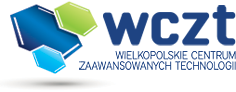                 Wielkopolskie Centrum Zaawansowanych Technologii  ul. Umultowska 89C, 61-614 PoznańDataZleceniodawca/kontakt:Tryb pomiaru Liniowy	 Reflektron Jony + / –Oznaczenie próbkiRozpuszczalnik THF		 woda CH3CN	 toluen CHCl3	 inne:Oznaczenie próbkiSzacowana masa / zakres mas < 1000	 < 5000< 10000	 > 10000Wzór sumaryczny/strukturalnySzacowana masa/zakres masWzór sumaryczny/strukturalnyMasa naważkiUwagi ZleceniodawcyUwagi Zleceniodawcy